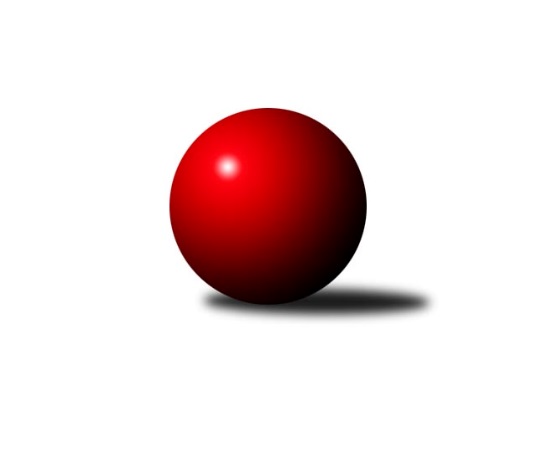 Č.2Ročník 2021/2022	26.9.2021Nejlepšího výkonu v tomto kole: 1616 dosáhlo družstvo: Kuželky Aš EKrajská soutěž 1.třídy KV 2021/2022Výsledky 2. kolaSouhrnný přehled výsledků:Kuželky Aš E	- Loko Cheb D 	10:2	1616:1298		25.9.TJ Lomnice E	- TJ Lomnice F	2:10	1451:1563		25.9.Kuželky Aš F	- TJ Šabina B	0:12	1251:1400		25.9.Kuželky Ji.Hazlov C	- Kuželky Aš D	2:10	1408:1588		26.9.Tabulka družstev:	1.	Kuželky Aš D	2	2	0	0	20 : 4 	 	 1570	4	2.	TJ Lomnice F	2	2	0	0	20 : 4 	 	 1512	4	3.	TJ Šabina B	1	1	0	0	12 : 0 	 	 1400	2	4.	Kuželky Aš E	1	1	0	0	10 : 2 	 	 1616	2	5.	TJ Lomnice E	2	1	0	1	12 : 12 	 	 1459	2	6.	Loko Cheb D	1	0	0	1	2 : 10 	 	 1298	0	7.	So.Útvina B	1	0	0	1	2 : 10 	 	 1220	0	8.	Kuželky Ji.Hazlov C	2	0	0	2	4 : 20 	 	 1391	0	9.	Kuželky Aš F	2	0	0	2	2 : 22 	 	 1243	0Podrobné výsledky kola:	 Kuželky Aš E	1616	10:2	1298	Loko Cheb D 	František Mazák ml.	 	 218 	 239 		457 	 2:0 	 191 	 	90 	 101		František Šatra *1	Radovan Duhai	 	 223 	 214 		437 	 2:0 	 324 	 	175 	 149		Josef Jančula	František Mazák nejml.	 	 163 	 193 		356 	 2:0 	 347 	 	167 	 180		Yvona Mašková	František Mazák st. *2	 	 206 	 160 		366 	 0:2 	 436 	 	214 	 222		Adolf Klepáčekrozhodčí: František Mazákstřídání: *1 po 97. hodu nikdo nevystřídal, *2 od 51. hodu Vladimír MíšanekNejlepší výkon utkání: 457 - František Mazák ml.	 TJ Lomnice E	1451	2:10	1563	TJ Lomnice F	Klára Egererová	 	 205 	 185 		390 	 2:0 	 376 	 	178 	 198		František Krátký	Silva Trousilová	 	 156 	 175 		331 	 0:2 	 375 	 	185 	 190		František Burian	Petra Prouzová *1	 	 207 	 170 		377 	 0:2 	 392 	 	216 	 176		Ludvík Maňák	Iva Knesplová Koubková	 	 173 	 180 		353 	 0:2 	 420 	 	213 	 207		Rudolf Schimmerrozhodčí: Luboš Kožíšekstřídání: *1 od 51. hodu Luboš KožíšekNejlepší výkon utkání: 420 - Rudolf Schimmer	 Kuželky Aš F	1251	0:12	1400	TJ Šabina B	Jan Doskočil	 	 155 	 170 		325 	 0:2 	 347 	 	177 	 170		Aleš Lenomar	Ivana Grünerová	 	 170 	 151 		321 	 0:2 	 351 	 	179 	 172		Patricia Bláhová	Františka Pokorná	 	 165 	 173 		338 	 0:2 	 425 	 	198 	 227		Stanislav Květoň	Libor Grüner	 	 127 	 140 		267 	 0:2 	 277 	 	150 	 127		Pavel Pešekrozhodčí: POKORNÁ FrantiškaNejlepší výkon utkání: 425 - Stanislav Květoň	 Kuželky Ji.Hazlov C	1408	2:10	1588	Kuželky Aš D	Vlasta Peková *1	 	 149 	 159 		308 	 0:2 	 414 	 	196 	 218		Václav Buďka	Ludmila Harazinová	 	 183 	 188 		371 	 0:2 	 393 	 	200 	 193		Anna Davídková	Miloš Peka	 	 181 	 182 		363 	 2:0 	 359 	 	169 	 190		Jiří Plavec	Veronika Fantová	 	 188 	 178 		366 	 0:2 	 422 	 	192 	 230		Marie Hertelovározhodčí: Stanislav Novákstřídání: *1 od 51. hodu Tomáš TučekNejlepší výkon utkání: 422 - Marie HertelováPořadí jednotlivců:	jméno hráče	družstvo	celkem	plné	dorážka	chyby	poměr kuž.	Maximum	1.	František Mazák  ml.	Kuželky Aš E	457.00	298.0	159.0	1.0	1/1	(457)	2.	Radovan Duhai 	Kuželky Aš E	437.00	296.0	141.0	6.0	1/1	(437)	3.	Adolf Klepáček 	Loko Cheb D 	436.00	291.0	145.0	4.0	1/1	(436)	4.	Stanislav Květoň 	TJ Šabina B	425.00	272.0	153.0	6.0	1/1	(425)	5.	Marie Hertelová 	Kuželky Aš D	414.00	293.0	121.0	7.5	2/2	(422)	6.	Václav Vieweg 	Kuželky Aš F	412.00	299.0	113.0	11.0	1/1	(412)	7.	Rudolf Schimmer 	TJ Lomnice F	411.00	289.0	122.0	7.0	1/1	(420)	8.	Václav Buďka 	Kuželky Aš D	405.50	289.5	116.0	8.5	2/2	(414)	9.	Ludvík Maňák 	TJ Lomnice F	392.00	270.0	122.0	13.0	1/1	(392)	10.	Petra Prouzová 	TJ Lomnice E	390.00	268.0	122.0	9.0	1/1	(390)	11.	Klára Egererová 	TJ Lomnice E	379.50	274.5	105.0	16.0	1/1	(390)	12.	František Krátký 	TJ Lomnice F	368.50	275.0	93.5	18.0	1/1	(376)	13.	Jiří Plavec 	Kuželky Aš D	367.50	265.5	102.0	12.5	2/2	(376)	14.	Iva Knesplová Koubková 	TJ Lomnice E	363.50	258.0	105.5	10.5	1/1	(374)	15.	Miloš Peka 	Kuželky Ji.Hazlov C	362.00	271.0	91.0	16.5	2/2	(363)	16.	František Burian 	TJ Lomnice F	361.00	256.5	104.5	9.0	1/1	(375)	17.	Jiří Kubínek 	So.Útvina B	359.00	271.0	88.0	15.0	1/1	(359)	18.	Jaroslav Palán 	So.Útvina B	357.00	263.0	94.0	20.0	1/1	(357)	19.	František Mazák  nejml.	Kuželky Aš E	356.00	288.0	68.0	21.0	1/1	(356)	20.	Ludmila Harazinová 	Kuželky Ji.Hazlov C	352.50	254.0	98.5	12.5	2/2	(371)	21.	Patricia Bláhová 	TJ Šabina B	351.00	251.0	100.0	19.0	1/1	(351)	22.	Ladislav Litvák 	TJ Lomnice F	350.00	279.0	71.0	22.0	1/1	(350)	23.	Yvona Mašková 	Loko Cheb D 	347.00	245.0	102.0	13.0	1/1	(347)	24.	Aleš Lenomar 	TJ Šabina B	347.00	260.0	87.0	25.0	1/1	(347)	25.	Karel Pejšek 	So.Útvina B	347.00	267.0	80.0	16.0	1/1	(347)	26.	Františka Pokorná 	Kuželky Aš F	338.00	255.0	83.0	19.0	1/1	(338)	27.	Silva Trousilová 	TJ Lomnice E	332.00	252.5	79.5	17.0	1/1	(333)	28.	Ivana Grünerová 	Kuželky Aš F	324.00	230.5	93.5	19.0	1/1	(327)	29.	Josef Jančula 	Loko Cheb D 	324.00	238.0	86.0	20.0	1/1	(324)	30.	Jan Doskočil 	Kuželky Aš F	318.50	235.0	83.5	19.0	1/1	(325)	31.	Pavel Pešek 	TJ Šabina B	277.00	197.0	80.0	23.0	1/1	(277)	32.	Libor Grüner 	Kuželky Aš F	225.00	170.5	54.5	31.0	1/1	(267)		Anna Davídková 	Kuželky Aš D	393.00	268.0	125.0	9.0	1/2	(393)		Jan Bartoš 	Kuželky Ji.Hazlov C	377.00	261.0	116.0	11.0	1/2	(377)		Milada Viewegová 	Kuželky Aš D	373.00	262.0	111.0	13.0	1/2	(373)		Veronika Fantová 	Kuželky Ji.Hazlov C	366.00	275.0	91.0	16.0	1/2	(366)		Vlasta Peková 	Kuželky Ji.Hazlov C	301.00	230.0	71.0	22.0	1/2	(301)Sportovně technické informace:Starty náhradníků:registrační číslo	jméno a příjmení 	datum startu 	družstvo	číslo startu
Hráči dopsaní na soupisku:registrační číslo	jméno a příjmení 	datum startu 	družstvo	26675	Tomáš Tuček	26.09.2021	Kuželky Ji.Hazlov C	4366	František Šatra	25.09.2021	Loko Cheb D 	Program dalšího kola:3. kolo28.9.2021	út	9:00	TJ Šabina B - Kuželky Aš E (dohrávka z 1. kola)	2.10.2021	so	14:30	TJ Šabina B - Kuželky Ji.Hazlov C	2.10.2021	so	15:00	Loko Cheb D  - Kuželky Aš F				-- volný los -- - Kuželky Aš E	2.10.2021	so	17:00	Kuželky Aš D - TJ Lomnice E	3.10.2021	ne	10:00	So.Útvina B - TJ Lomnice F	Nejlepší šestka kola - absolutněNejlepší šestka kola - absolutněNejlepší šestka kola - absolutněNejlepší šestka kola - absolutněNejlepší šestka kola - dle průměru kuželenNejlepší šestka kola - dle průměru kuželenNejlepší šestka kola - dle průměru kuželenNejlepší šestka kola - dle průměru kuželenNejlepší šestka kola - dle průměru kuželenPočetJménoNázev týmuVýkonPočetJménoNázev týmuPrůměr (%)Výkon2xFrantišek Mazák ml.Kuželky Aš E4572xFrantišek Mazák ml.Kuželky Aš E122.284571xRadovan DuhaiKuželky Aš E4371xRadovan DuhaiKuželky Aš E116.934371xAdolf KlepáčekLoko Cheb D4361xAdolf KlepáčekLoko Cheb D116.664361xStanislav KvětoňŠabina B4252xRudolf SchimmerLomnice F113.94202xMarie HertelováKuželky Aš D4221xStanislav KvětoňŠabina B113.724252xRudolf SchimmerLomnice F4202xMarie HertelováKuželky Aš D111.21422